Colorado State University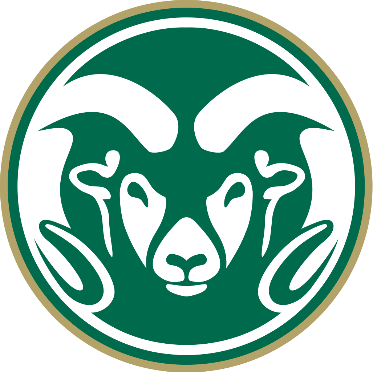 Alternative Transportation Fee Advisory Board Academic Year: 2022-2023Date of Meeting: 4/3/2023Ram’s Horn Conference RoomRecorded by: Trevor HaleCall to Order – 5:30pmAttendanceHas Quorum Been Reached? Yes  / No “Quorum shall consist of seven (7) voting members”. ATFAB Bylaws, Article V, Section 5“Voting members shall consist of student members of undergraduate college councils, a student member from the Undeclared Leadership Council,  a student member from the Graduate School Council, and two student-at-large members. Associate members shall not have voting rights unless the primary representative from their area of affiliation is not present to vote.“ ATFAB Bylaws, Article III, Section 1Open ItemsApprove Minutes from Previous MeetingNew BusinessPresentation:Discussion on SpokeBusiness: Spoke is very useful resource for bikers and increases ridership on campus.Nat sci: it increases options for alternative transportASCSU Allie: agree on previous points.Warner: it’s a great education outreach programAg. science: it’s essential for students who have to use bikes.Grad school: they provide an essential service and their budget is pretty reasonableAg. Science Cady: agree with previous pointsHHS: education component is huge ASCSU Omar: this funding will allow future expansion to south campusEngineering: agree with everythin so far. Ask is reasonable Finance: a big part of the cost is labor, we’d be funding student labor.Vice chair: My problem with the ask is the E-bike being bought with the “maintenance” fund.Secretary: it’s a great resource for freshmanBusiness Andy: The Spoke is very sustainable. Funding now will give them the opportunity to become more sustainable business-wise.SkiSUAg science Cady: I’ve never used SkiSU, but it seems to be a very great project. It will get a lot of cars off I70 highway and promote alternative transportation for a large population of skiers.Grad school: it’s not an essential service, but is very useful.AG sci Ray: agree with pointsWarner: it really fits with the CSU culture. It’s not essential, but it makes skiing less expensive and more accessibleASCSU Alli: nothing else to addNat sci: I wish they would expand because the buses are always fullBusiness: provides accessibility for a high-demand activity. Like that it’s self-sustainingSecretary: My college council mentioned that they wished it were more funded.Vice chair: we could consider funding it more next yearFinance: it’s such a minimal cost, so could we increase the subsidy or provide more money to people who need it more?Engineering: I echo V chair’s point. It doesn’t make much sense to fund only $7 per ticket. It’s been around for 6+ years, so I wish it could be more sustainable by now.ASCSU Omar: the cost is minimal and it’s a great project. It allows non-skiers to get that experience. It gets fully booked every yearHHS: it’s a great project, but I wish it was advertised more.Natural sci:ence I think advertising is only a problem for upperclassmen. It’s well advertised in the halls for freshmen. They need to better advertise to upperclassmen.Business: how much does it actually benefit first time skiers? It seems like most people who use it use it a lot. I’d like to see some data about usage in this regard. Maybe they could reserve a trip a year for new time skiers.Engineering: according to their survey, 65% of riders said they wouldn’t have gone skiing if SkiSU didn’t exist.Ag science Ray: I think they should cater more to low-income students. Chair: Could they raffle off tickets, or work with resorts to get discounted lift tickets. Vice chair: perhaps they could connect low-income students with resorts to work with them on discounted tickets. For subsidizing, we should go all-in or not at all, because we’re currently not funding enough to make a difference.Business: the Rec has beginner trips that are low cost. SkiSU could partner with Snowy Range (which is much cheaper) to reduce costs for students. AG science Ray: I don’t see any information from the Rec or SkiSU. I’d like to see more/better marketing Advisor: we could include these recommendations in our ward letter. But we can’t offer any ultimatums for next year.Finalize scores on score sheetRoll Call Vote(s):“All members specified in Article III section 1 shall have one vote. Quorum must be present before a vote can be taken. Votes should be based on funding rules articulated in Article VII. A majority (more than half) of the present voting members must vote in the affirmative for an item to pass, else it fails.” ATFAB Bylaws, Article VIII, Section 1“In the event of a tie, the Chairperson should break the tie with a vote.”ATFAB Bylaws, Article VIII, Section 4Meeting AdjournedName Title Affiliation Present? Helen Flynn Chair Executive Board YDavid WiseVice ChairExecutive Board YKen Kinneer FinancialsExecutive BoardYMichael NeedhamSecretaryExecutive Board YOmar SolimanRepresentative  ASCSU At Large YAllie ClaarRepresentative  ASCSU At Large YCady GebhartRay MendozaRepresentativeRepresentative / Alt   Ag Sciences YBrian DeeganAndy GoekeRepresentative Representative / Alt  Business YTrevor HaleRachel HernandezRepresentative Representative / Alt CVMBS YZachary CramtonLilly PerezRepresentative Representative / Alt Engineering YEmily Gordon Justin HudsonRepresentativeRepresentative / Alt Graduate School YKiana SmithXXRepresentative Representative / Alt  HHS YJacob PendergastXXRepresentativeRepresentative / Alt   Liberal Arts NRachel JacksAnna ParryRepresentativeRepresentative / Alt   Natural Sciences YXXXXRepresentativeRepresentative / Alt   Undeclared  NLucas Bunger XXRepresentativeRepresentative / Alt  Warner College YMotion to … freeze project scores as they are now on the score sheetMotion proposed by … BusinessSeconded by… EngineeringMotion to … freeze project scores as they are now on the score sheetMotion proposed by … BusinessSeconded by… EngineeringMotion to … freeze project scores as they are now on the score sheetMotion proposed by … BusinessSeconded by… EngineeringMotion to … freeze project scores as they are now on the score sheetMotion proposed by … BusinessSeconded by… EngineeringName Title Affiliation Vote Helen Flynn Chair (only Tiebraker)Executive Board YDavid WiseVice ChairExecutive Board OKen Kinneer FinancialsExecutive BoardYMichael NeedhamSecretaryExecutive Board OOmar SolimanRepresentative  ASCSU At Large YAllie ClaarRepresentative  ASCSU At Large YCady GebhartRay MendozaRepresentativeRepresentative / Alt   Ag Sciences YBrian DeeganAndy GoekeRepresentative Representative / Alt  Business YTrevor HaleRachel HernandezRepresentative Representative / Alt CVMBS YZachary CramtonLilly PerezRepresentative Representative / Alt Engineering YEmily Gordon Justin HudsonRepresentativeRepresentative / Alt Graduate School YKiana SmithXXRepresentative Representative / Alt  HHS YJacob PendergastXXRepresentativeRepresentative / Alt   Liberal Arts NPRachel JacksAnna ParryRepresentativeRepresentative / Alt   Natural Sciences YXXXXRepresentativeRepresentative / Alt   Undeclared  NPLucas Bunger XXRepresentativeRepresentative / Alt  Warner College YResultThe result of the motion is … motion passes; scores are frozenThe result of the motion is … motion passes; scores are frozenThe result of the motion is … motion passes; scores are frozenMotion to …approve of spoke funding and ask them, in the award letter, to change the future name of the “maintenance and replacement cost” fund to something more representative of what the funds will be used for, including purchasing assets.Motion proposed by …Vice chairSeconded… Natural ScienceMotion to …approve of spoke funding and ask them, in the award letter, to change the future name of the “maintenance and replacement cost” fund to something more representative of what the funds will be used for, including purchasing assets.Motion proposed by …Vice chairSeconded… Natural ScienceMotion to …approve of spoke funding and ask them, in the award letter, to change the future name of the “maintenance and replacement cost” fund to something more representative of what the funds will be used for, including purchasing assets.Motion proposed by …Vice chairSeconded… Natural ScienceMotion to …approve of spoke funding and ask them, in the award letter, to change the future name of the “maintenance and replacement cost” fund to something more representative of what the funds will be used for, including purchasing assets.Motion proposed by …Vice chairSeconded… Natural ScienceName Title Affiliation Vote Helen Flynn Chair (only Tiebraker)Executive Board YDavid WiseVice ChairExecutive Board YKen Kinneer FinancialsExecutive BoardYMichael NeedhamSecretaryExecutive Board OOmar SolimanRepresentative  ASCSU At Large YAllie ClaarRepresentative  ASCSU At Large YCady GebhartRay MendozaRepresentativeRepresentative / Alt   Ag Sciences YBrian DeeganAndy GoekeRepresentative Representative / Alt  Business YTrevor HaleRachel HernandezRepresentative Representative / Alt CVMBS YZachary CramtonLilly PerezRepresentative Representative / Alt Engineering YEmily Gordon Justin HudsonRepresentativeRepresentative / Alt Graduate School YKiana SmithXXRepresentative Representative / Alt  HHS YJacob PendergastXXRepresentativeRepresentative / Alt   Liberal Arts NPRachel JacksAnna ParryRepresentativeRepresentative / Alt   Natural Sciences YXXXXRepresentativeRepresentative / Alt   Undeclared  NPLucas Bunger XXRepresentativeRepresentative / Alt  Warner College YResultThe result of the motion is … motion passes.The result of the motion is … motion passes.The result of the motion is … motion passes.Motion to … to approve full funding for SkiSUMotion proposed by …ASCSU OmarSeconded… Natural ScienceMotion to … to approve full funding for SkiSUMotion proposed by …ASCSU OmarSeconded… Natural ScienceMotion to … to approve full funding for SkiSUMotion proposed by …ASCSU OmarSeconded… Natural ScienceMotion to … to approve full funding for SkiSUMotion proposed by …ASCSU OmarSeconded… Natural ScienceName Title Affiliation Vote Helen Flynn Chair (only Tiebraker)Executive Board YDavid WiseVice ChairExecutive Board NKen Kinneer FinancialsExecutive BoardYMichael NeedhamSecretaryExecutive Board OOmar SolimanRepresentative  ASCSU At Large YAllie ClaarRepresentative  ASCSU At Large YCady GebhartRay MendozaRepresentativeRepresentative / Alt   Ag Sciences YBrian DeeganAndy GoekeRepresentative Representative / Alt  Business YTrevor HaleRachel HernandezRepresentative Representative / Alt CVMBS YZachary CramtonLilly PerezRepresentative Representative / Alt Engineering NEmily Gordon Justin HudsonRepresentativeRepresentative / Alt Graduate School YKiana SmithXXRepresentative Representative / Alt  HHS YJacob PendergastXXRepresentativeRepresentative / Alt   Liberal Arts NPRachel JacksAnna ParryRepresentativeRepresentative / Alt   Natural Sciences YXXXXRepresentativeRepresentative / Alt   Undeclared  NPLucas Bunger XXRepresentativeRepresentative / Alt  Warner College NResultThe result of the motion is … motion passesThe result of the motion is … motion passesThe result of the motion is … motion passesMotion to … deny funding to Statistics Alley Motion proposed by … Vice chairSeconded… Natural ScienceMotion to … deny funding to Statistics Alley Motion proposed by … Vice chairSeconded… Natural ScienceMotion to … deny funding to Statistics Alley Motion proposed by … Vice chairSeconded… Natural ScienceMotion to … deny funding to Statistics Alley Motion proposed by … Vice chairSeconded… Natural ScienceName Title Affiliation Vote Helen Flynn Chair (only Tiebraker)Executive Board NDavid WiseVice ChairExecutive Board YKen Kinneer FinancialsExecutive BoardYMichael NeedhamSecretaryExecutive Board OOmar SolimanRepresentative  ASCSU At Large OAllie ClaarRepresentative  ASCSU At Large YCady GebhartRay MendozaRepresentativeRepresentative / Alt   Ag Sciences YBrian DeeganAndy GoekeRepresentative Representative / Alt  Business YTrevor HaleRachel HernandezRepresentative Representative / Alt CVMBS YZachary CramtonLilly PerezRepresentative Representative / Alt Engineering NEmily Gordon Justin HudsonRepresentativeRepresentative / Alt Graduate School YKiana SmithXXRepresentative Representative / Alt  HHS YJacob PendergastXXRepresentativeRepresentative / Alt   Liberal Arts NPRachel JacksAnna ParryRepresentativeRepresentative / Alt   Natural Sciences YXXXXRepresentativeRepresentative / Alt   Undeclared  NPLucas Bunger XXRepresentativeRepresentative / Alt  Warner College NResultThe result of the motion is … motion passesThe result of the motion is … motion passesThe result of the motion is … motion passes